 «Қазақстан Республикасының ТЖМ Көкшетау техникалық институтының оқу процессіндегі модульдік білім беру бағдарламаларың қолдану блашағы» туралыәдістемелік семинарының БАҒДАРЛАМАСЫКөкшетау қ.                                                                   30 сәуір 2013 жыл№1 дәріс залы (ОЛК-1)                                                               15.30 сағ.Қазақстан Республикасы ТЖМ КТИЖауаптылар: ӘГПТ және ПД, ОӘБҚатысушылар санаты: факультет, кафедра басшылары,                                           профессорлық-оқытушылар құрамыПРОГРАММАметодического семинара «Перспективы применения модульных образовательных программ в учебном процессе Кокшетауского технического института МЧС Республики Казахстан»г.Кокшетау,                                                              30 апреля 2013 годаЛекционный зал №1 (УЛК-1)                                                  15.30 часовКТИ МЧС Республики КазахстанОтветственные исполнители: кафедра СГДЯ и ПП, УМОКатегория участников: начальники факультетов, кафедр,                                            профессорско-преподавательский состав15.30 – 15.35Алғы сөз15.35 – 15.50Модульдік білім берудің жалпы технологиялық қағидаларыКаримова Гүльмира Олжатайқызы, әлеуметтік-гуманитарлық пәндер, тілдер және психологиялық дайындық кафедрасының бастығы, филология ғылымдарының кандидаты, доцент15.50 – 16.00Сөз жарыс16.00 – 16.15Тәжірибелі қолданудағы модульдік білім беру бағдарламаларын құрастыру Даренская Анна Алексеевна, оқу-әдістемелік бөлімінің бастығы16.15 – 16.25Сөз жарыс16.25 – 16.30Семинар қорытындылары15.30 – 15.35Вступительное слово 15.35 – 15.50Общие принципы технологии модульного обученияКаримова Гульмира Олжатаевна, начальник кафедры социально-гуманитарных дисциплин, языковой и психологической подготовки, кандидат филологических наук, доцент15.50 – 16.00Прения 16.00 – 16.15Разработка модульных образовательных программ: практическое применениеДаренская Анна Алексеевна, начальник учебно-методического отдела16.15 – 16.25Прения 16.25 – 16.30Подведение итогов семинара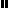 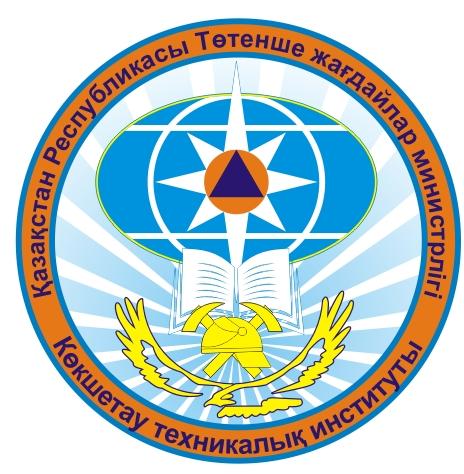 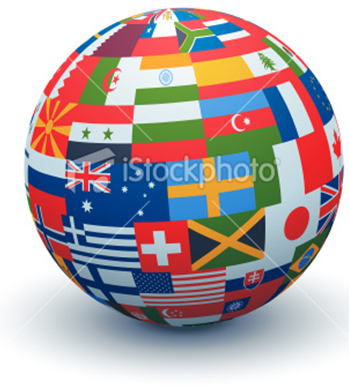 